Pedagogisk planering i SO: Beslutsfattande och politiska idéer.Namn:_______________________________ 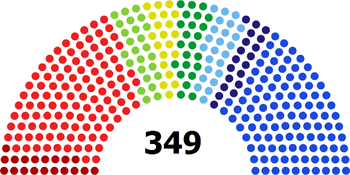 Vi åker snart till Stockholm. Där ska vi göra ett studiebesök i riksdagen. Vi kommer att bli guidade runt i maktens lokaler. Då känns det bra om vi har klart för oss hur politikerna arbetar. Vi kommer att lära oss om demokratiska principer och processer. Vad är skillnaden mellan demokrati och diktatur? Vad menas med jämställdhet? Vilka är de vanligaste politiska partierna i Sverige idag? Vi ska även kika på hur Sverige är indelat i kommuner, landsting och riksdag och vem som beslutar om vad. Vi kommer under arbetets gång att läsa och diskutera samt titta på filmer. BedömningsmatrisHälsningar ChristinaDu visar att du förstår vad som menas med demokrati.Du visar att du förstår skillnaden mellan en demokrati och en diktatur.Du visar även att du kan ge exempel på en demokrati respektive en diktatur.Du kan dessutom resonera om människors möjligheter att påverka politiska beslut i Sverige för 100 år sedan och idag.Du visar att du förstår att politiska beslut kan fattas på olika nivåer i samhället.Du kan ge exempel på områden där klassrådet kan fatta beslut.Du kan även ge något exempel på beslut som kan fattas i kommunen och riksdagen.Du kan även ge flera exempel på beslut som kan fattas i kommunen och riksdagen.Du visar att du har kännedom om begreppet jämställdhet.Du kan på ett enkelt sätt förklara vad som menas med jämställdhet.Du kan på ett utförligt sätt förklara vad som menas med jämställdhet.Du kan även resonera om hur kvinnors rättigheter förändrats i Sverige.Du visar att du förstår vad som kännetecknar ett demokratiskt beslut.Du kan berätta om hur ett beslut kan fattas i klassen.Du kan på ett enkelt sätt berätta hur du ska förhålla dig till ett beslut som har fattats på demokratisk väg. Du kan på ett utförligt sätt berätta hur du ska förhålla dig till ett beslut som har fattats på demokratisk vägDu visar att du känner till de största politiska partierna i Sverige.Du visar att du känner till något parti från vartdera blocket.Du visar att du känner till flera partier från vartdera blocket.Du visar att du känner till alla partier från vartdera blocket.